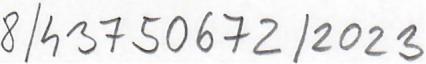 SMLOUVA 0 uZIvANI DOPRAVNIHO PROSTREDKU c. 2300919 uzavrena die ustanoveni § 2215 a nasi. 2~kona C. 89/2012 Sb., obcansky 2~konrk, v platnem zm!n' (nOZ"), 
mezi Poskytovatel: Spoleenost: Mototechna Drive s.r.o. IC: 	07024720 DIC: 	CZ699002719 Se sidlem: Dopravaku 874/15, 18400 Praha 8 - Cimice 
Zapis v OR: vedenern Mestskym soudem v Praze, oddil C, vlo!ka 293261 zasteupena: Petrem Vaneckem, jednatelem nebo 
Markem Todorovem (na zaklade pine moc!) 
Cislo uCtu: (dale jako ,.Mototec na Drive" na strane jedne) Spedflkace automobllu: Znacka: VIN: SPZ/RZ: Doba mijmu (v mesicich): Maximalni pocet najet'(ch km 
po dobu najmu: Maxlmalni mesicni pocet 
najet'{ch km: Po platek za pi'ejete km: 
(dale jen Nautomobll") Skoda Scala 
TMBER6NW1P3171991 
6504349 12 30000 2500 4,- Kc (bez DPH) 1 1km Uiivatel: Spolecnost: IC: Se sidlem: Zapis v OR: Detske centrum Chocerady - centrum 
komplexni pece, 43750672 	DIC: CZ43750672 Chocerady 124, Chocerady 25724 
Zapsana v OR vedenem Mestskym 
soudem v Praze, odd. Pr, vloika 773 MUDr. Pavlem Biskupem, i'editelem Zastoupena: Tel. C.: E-mail: (dale jako "uZivatel" na 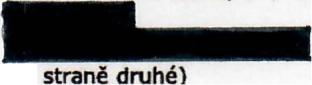 Doplnky a sluzby: Zakonne pOjlsteni: HavariJni pojlsteni: PojlSteni celniho skla: DruM sada zlmni/letni pneu: Servis: Poplatek radio: Datnlcni znamka: Asistence MD: ANO ANO (10% 1 10 000,- Kc) ANO (5 000,- Kc) 
ANO ANO ANO ANO NE I. Odmena Odmena za uiivani je sjednana dohodou smluvnich stran, a to castkou ve vysi 9 499,- Kc bez DPH za mesic najmu, 
tj. 11 494,- Kc vcetne DPH. V odmene jsou zahrnuty I doplilky a sluzby vyjmenovane vYSe. Smluvni strany potvrzuji, ze pozadovami jistota ve vYsi 24 563,- Kc na vozidlo byla v pine vysi uzivatelem uhrazena, 
a to tak, ze jistota uhrazena z tltulu smlouvy c. 2200710 nebyla uZivateli vnkena, ale byla prevcdena na u~et 
smlouvy c. 2300919. Z teto jistoty nevznlka povinnost priznat dan z pndane hodnoty v souladu 5 ustanovenim § 
20a, odstavec 2) zakona c. 235/2004Sb., 0 dani z prldane hodnoty, v platnem zneni. 	3. 	V pi'ipade, fe uzlvatel jlstotu neuhradi, Mototechna Drive neni povinna automobil uzivateli predat. V odmene nejsou zahrnuty PHM ani dalsi plat by a pripadne sankce spojene s provozem automobilu (parkovne, 
mytne, pokuty apod.). odrnena je splatna jednou meslene na zaklade faktury vystavene spolecnostl Mototechna Drive k poslednlmu dnl 
pnsluSneho kalendarniho meslce se splatnosti 15 dn~ od vystaveni faktury. II. Zakladni u5tanovenr Spolecnost Mototechna Drive preda automobil uzivateli v provozovne spolecnostl Mototechna Drive na adrese Praha 
8 - Cimice, Dopravaku 874/15, PSC 184 00, nebude-Ii dohodnuto jinak. Uzivatel vrati automobll spclecnostl Mototechna Drive po skoncenl uzivani v jeho provozovne na adrese Praha 8 - 
Cimice, Dopravak~ 874/15, PSC: 18400, nebude-Ii dohodnuto jinak. Uzivatel se zavazuje posledn! den uzivani, uvedeny v pi'edavacim protokole, automobil pi'lstavit nejpozdejl do 16 
hodin, jinak je spolecnost Mototechna Drive opravnena prevzeti automobilu v dany den odmitnout jako opozdene, 
nebude-Ii dohodnuto jinak. III. Ostatni ujedn'ni UZivatel se zavazuje po dobu trvani uiivani die teto smlouvy najet s automobilem maxlmalne pocet kilometr~ 
sjednany vYse v zahlavi teto smlouvy. UZivatel se zavazuje pecovat 0 uiivany automobil tak, aby na tomto nevznikla skoda. Potfebv oprav nahlasi 
neprodlene spoleenostl Mototechna Drive. Uzivatel je povinen pri provozu uzivaneho automobilu dodriovat vsechnv platne predplsy, zejrnena pravidla 
silnicniho provozu a poeinat sl tak, aby nedoslo ke skode na majetku a zdravi. UZivatel bere na vedomi, ie v uzivanem automobilu je zakazano kount. V pi'ipade poruseni tohoto zakazu se uZivatel 
zavazuje zaplatit smluvni pokutu ve vysi 50.000,- Kc za kazde takove poruseni. IV. Zavereenc1 ustanoveni Smlouva se uzavlra na dobu urcitou uvedenou vyse v zahlavi teto smlouvy pocinaje kalendarnim dnem 
protokolarniho piedanl automobilu uzlvatell. Spolecnost Mototechna Drive 5 uzlvatelem sjednali, ze pro pi'ipad predcasneho splneni podmlnky maximalniho 
mijezdu pOCtu kilometru sjednaneho vyse v zahlavi teto smlouvy, je uzlvatel opravnen predat vozidlo spolecnosn 
Mototechna Drive. Spoleenost Mototechna Drive je povinna vozldlo po predchozi domluve prevzit pfed skoncenlm 
trvani tete smlouvy, avsak nejdnve 1 rYden pred uplynutim doby uzivanl. Smluvni strany sjednaly, ze okamzlkem 
predcasneho pi'edani a pi'evzeti vozidla die tohoto odstavce konei lIcinnost teto smlouvy. V pripade, ze uzivatel najede za dobu uZivani automobilu 5 automobllem vice nei sjednany pocet kilometru, 
uvedeny vyse v zahlavi teto smlouvy, zavazuje se zaplatlt spoleenosti Mototechna Drive smluvni pokutu ve vysi 
uvedene v zeihlavi teto smlouvy, a to za kazdy jeden kilometr, mlnimalne vsak trojnasobek meslcni odmeny 
sjednane vyse v zahlavi teto smlouvy. Pi'edmetna castka je splatna na zaklade faktury vystavene spolecnosti 
Mototechna Drive po skoneeni uiivani, na lIcet uvedeny na faktui'e se splatnosti 15 dnil. Smluvni strany potvrzuji, ze tate smlouva je jedlnym a uplnym smluvnlrn ujednanim a ze nahrazuje veskera 
pi'edchozi ujednani smluvnich stran ohledne pi'edmetu teto smlouvy. Strany prohlasuji, ze smlouva a vsechny 
ostatnl dokumenty tvoi'id jeji nedilnou soucast obsahuji vsechny relevantni udaje, ktere si smluvni strany sdellly 
pi'ed podpisem teto smlouvy. Nedilnou soucasti teto smlouvy jsou Obchodni podminky uzivani automobilu, ktere tvoi'i pi'i1ohu C. 1 tete smlouvy a 
dale ureuji obsah teto smlouvy, protokol 0 predani automobilu, kterY tvon pnlohu c. 2, protokol 0 vracenl 
automobllu, kterY tvon pi'ilohu c. 3. Uiivatel vYslovne pnjima ustanoveni Obchodnich podminek uiivani vozidel, 
ktera obsahuji dalsi ujednani smluvnich stran, pricemi spolecnost Mototechna Drive vyslovne upozomuje uiivatele 
zejmena na ustanoveni clanku 1.5. (moinost zapoCteni protl slozene jistote), clanku 1.8. (smluvni pokuta), clanku 
2.5. a 2.9. (smluvnr pokuta), 2.3. a 2.4. (udrfovani vozidla) a c'anku 2.10. a 2.11. (odebrani vozidla v pnpade 
prodleni s jeho vracenlm), clanku 3.8. (smluvni pokuta za vcasne nepi'ezuti pneu), clanku 4.2. az 4.5. (odpovednost 
za llkodu) a dale pak clanku 5.1. a 5.2. (uhrada pokut za pi'estupky). Jakekoll zmeny nebo dodatky teto smlouvy, vcetne jejich pnloh, vyzaduji pisemnou formu. Pi'ed podpisem teto smlouvy uzlvatel vyslovne prchtasuje, ze jeji jednotliva ustanoveni, se kterYmi se v detailu 
seznamll, koresponduji 5 nadpisy a logickym prehlednym clenenim, tedy ze neobsahuji pro nej prekvapiva uJednani 
a ohledne vsech vyse uvedenvch ustanoveni prohlasuje, ze je vyslovne prijima. Smluvni strany sjednaly, ze vYslovne vylucuji aplikaci ustanoveni § 1799 a § 1800 OZ. Smlouva je vyhotovena ve dvou exernpleffch, z nlchi po jednom obdrii kazda smluvni strana. Smluvni strany 
prohlasuji, ze si smlouvu pi'ecetly a prohlasuji, ze smlouva a jeji pi'ilohy j50U projevem Jejich prave a svobodne vule, 
ie vsern ujednanlm porozumetv, pl'ip. se k jejich porozumenl dotazaly druhe smluvni strany a ta poskytla 
dostatecne vysvetleni, ze ujednani jsou jasna, srozurnttelna, nlkollv neobvvkla ci nevyhodna a ze smlouva neni 
uzavlrana v tisnl ani za napadne nevyhodnych podminek a ze vytvai'i spravedllve a vyvazene usporadani pray a povinnosti smluvnich stran a respektuji obchodni zvyklosti a zelsadv poctiveho obchodniho styku. 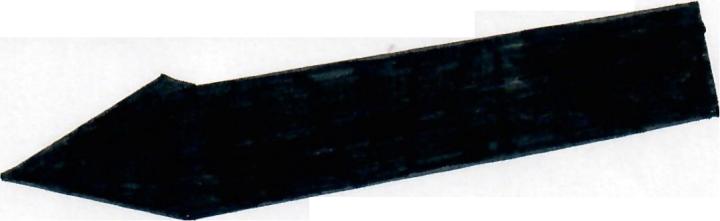 Detske centrum Chocerady 
-centrum kornplexnl pece, 
piisp~vkova organizace c.p. 124, 257 24 Chocerady 
IGO: 437 50 672 MUOr. Pavel Biskup, fedilel Prilohy: c. 1 Obchodni podminky uzivani vozldel 
c. 2 Protokol 0 predani automobilu c. 3 Protokol 0 vracenl automobilu 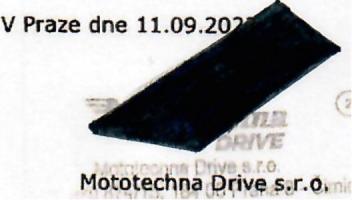 uZivatel ,[ It· 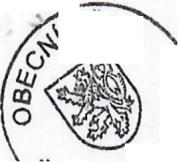 ), iJrt.\o ~ :v ~ 	,,'I" 	'x,,~ 1. lIvodn' ta	ni 1.1. Tyto obchodni podminky (dale jen "OP") tvof 
nedilnou soucast smlouvy 0 uiivanf dopravnfho 
prostfedku (dale jen "Smlouva"), uzavrene mezl 
spolecnostl Mototechna Drive s.r.o., Ie: 
070 24 720 se sidlem Dopravakll 874/15, 184 00 
Praha 8 - ~imlee, zapsanou v obehodnim rejstrlku 
vedenern u M~stskeho soudu v Praze, spls. zn. 
C 293261, na strane jedne (dale jen "MD") a 
pravnlckou nebo fyzickou osobou uvedenou ve 
smlouve 0 uzivani, jako uflvatelem na strane 
druhe (dale jen "uzivatel"). 1.2. Na zaklad~ Smlouvy MD prenechava uzlvateli 
osobni automobil (dale jen .autornobn'') vcetne 
jeho soucastl a pi'islusenstvi a doph'lkll a slufeb 
speciflkovanvch ve srntouve za odmenu sjednanou 
ve srntouve a uZivatel uvedenv autornobll prejima 
do uzivani a zavazuje se zaplatit spolecnostt MD 
sjednanou odrnenu. 1.3. Uzivatel je opravnen uhradit nejpozde]: v den 
pi'evzeti automobllu 1. navvsenou splatku odrnenv 
za uzivani automobilu (predplatne na odmenu za 
uifvani automobilu) ve vysi nejmene dvojnasobku 
odmenv, ktera bude rovnornerne rozpodtana na 
sjednanou odmenu v cele do be trvanl Smlouvy. 
1.4. Uiivatel se zavazuje zaplatit jistotu na 
odrnenu ve vysi sjednane ve Smlouve a platlt dalsi 
poplatky spojene 5 uzivanim automobilu, vcetne 
pi'ipadne nanreov vznlkle skody. Nezaplaceni 
jistoty na odrnenu, odrnenv a dalsich plateb 
spojenvch 5 uiivanim automobilu je povezovano 
za podstatne porusenl Smlouvy. 1.5. Jistota slozena uztvatelem pri podpisu 
Smlouvy bude zuctovana pri vraceni automobllu 
spolecnostt MD, nenHI ve srnlouve sjeonano 
jinak. MD je opravnena proti slozene jlstote 
zepoctst veskere sve pohledavkv za uzlvatelern 
vyplyvajici ze Smlouvy, jakoz i z jinych smluvnich 
vztahll uzavrenvch mezi MD a uztvatetern, 
V pi'ipad~ snifenl stozene jlstoty z dllvodu 
zapoctenl je uzivatel povinen jistotu doplatit do 
p~vodni vyse, a to do 5 dn~ od dorucenl vyzvy 
spolecnostt MD na emailovou adresu uzfvatete. 
Nedoplaceni jistoty do pllvodni vyse je 
povafoveno za podstatne porusenl Smlouvy. 
Zaplacena jistota nezbavuje uzivatele povinnosti 
zaplatit jakekoli sjednane penezite plneni plynouci 
ze Smlouvy ci techto OP (napr. odmenu za 
posledni mesic uzivani vozidla apod.). 1.6. V pripade predcasneho ukonceni Smlouvy 
z jakehokollv dllvodu, je MD opravnena proti 1. 
navysene splatce odmeny zapocist veskere sve 
pohledavky za uzivatelem vyplyvajici ze Smlouvy, 
jakoz i z jinych smluvnich vztahll uzavi'enych mezi 
MD a uzivatelem. 1.7. Po skonceni doby uzivani bude jistota, resp. 
jeji zbyvajici cast, doslo-Ii k jejimu cerpani, 
vracena uZivateli, prevodem na ucet, kter'{ 
uzivatel spolecnosti MD sdeli zaslanim na 
emallovou adresu spolecne 
5 cislem Smlouvy, a to ve Ihute 30 dnu od a) 	protokolarniho 	vraeeni 	automobllu 	a kumulatlvne b) zaplaeeni vsech pohledavek spolecnosti MD za 
uzivatelem a c) okamziku sdeleni cisla uctu, na ktery ma byt 
jistota zaplaeena. 1.8. Je-Ii uzivatel v prodleni s uhradou odmeny ci 
jinych plateb spojenych s uzivanim automobilu die 
Smlouvy, je povlnen spolecnosti MD zaplatit 
krome dluine castky i smluvni pokutu ve vysi 
0,1 % z dluzne castky za kazdy den prodleni. 
Prodleni se zaplaeenim odmeny ci jakekoli jine 
splatne pohledavky delsi nez 15 dnll je 
povazovano za podstatne poruseni Smlouvy a MD 
je v takovem pi'ipade opravnena odstoupit od 
Smlouvy. Je-Ii uzivatel v prodleni s uhradou 
odmeny ci jinyeh plateb spojenyeh s uzivanim 
automobilu die Smlouvy, je povinen spolecnosti 
MD zaplatit krome dluzne castky i poplatek ve vysi 
200 Kc za v poradi druhou a kazdou nasledujid 
upominku k zaplaceni dluznyeh pohledavek. 1.9. Uzivatel je srozumen a souhlasi se 
skutecnosti, ze spolecnost MD vyuziva pro OPUAMD - Verze 4/2023 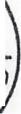 OBCHODNI PODMINKY UZIVANI AUTOMOBILe. Mototechna Drive s.r.o. vvmanant dluznych pohledavek tretich partnerfi. 
UZlvatel se zavazuje zaplatit spclecnostl MD 
veskere naklady, ktere ji vzniknou v souvislosti 
s vvrnahanlrn dluznyeh pohledavek 
prostredntctvlrn tretich partnerll. 2. predimi, vraceni a odebrani automobilu 2.1. .0 predani a prevzett automobilu je vzdy 
sepsan protokol podepsanv oberna smluvnimi 
stranaml. 2.2. MD se zavazuje pfedat uflvateli automobil v 
dobrern techntckem stavu, a to na mfste 
sjednanem ve Smlo'uve. Veskera poskozenl 
(zavadv, skrabance apod.), prip. jine pflpomlnkv 
vztahujici se k automobilu, musi uzivatel plsernne 
uve_~t v p~otokole 0 predanl automobllu, ktery 
tVOri nedilnou soucast Smlouvy. Za jakekouv 
poskozenl automobilu, ktere nebude uvedeno 
v protokole 0 pi'edani automobilu, odpovlda 
uiivatel a MD je opravnsna pozadovat nahradu 
skody za poskozenl automobilu, a to nejrnene 
v castee nakladll na opravu takoveho poskozenl. 
2.3. Uzivatel se zavazuje vratit automobil ve 
stavu, v [akern jej pi'evzal s prlhlednutlm k 
obvyklernu opoti'ebenf pri i'adnem uifvani. 2.4. Uzivatel je povinen vratlt spolecnostl MD 
automobil s veskervrn pi'islusenstvim a doklady, v 
dobe a rniste uvedenern v pi'edavacim protokole. 
2.5. Uzivatel se zavazuje vratit spclecnostl MD 
automobil cisty. V pi'ipade vracent znecisteneho 
automobllu v lnterteru a/nebo axterleru se uZivatel 
zavazuje spolecnostt MD zaplatit castku ve vysi 
1.500 Kc jako pausalni poplatek za vycisteni 
automobilu, resp. die skutecne vvnalozenvch 
nakladll v pi'ipade nadrnerneho znecisteni. 2.6. Pokud uztvatel vrati automobil 
ve zneclstenem stavu, ktery znemoiiiuje i'adnou 
kontrolu stavu automobilu, uvede se tate 
skutecnost v protokole 0 vrecenl automobilu a MD 
rna v takovern pi'ipade narok na nahradu i vsech 
poskozenl automobilu, ktera budou zjistena ai po 
jeho umyti, tj. i ta ktera nebudou uvedena 
v protokole 0 vracenl automobilu. 2.7. V pi'ipade ukoncenl Smlouvy, odstoupeni od 
Smlouvy cl jineho dllvodu ukoncenl Smlouvy je 
uzivatel povinen automobil bez zbytecneho 
odkladu vratit spolecnosti MD. 2.8. Pi'edcasny zanik Smlouvy na zadost uzivatele 
Ize sjednat mezi uzivatelem a spolecnosti MD 
dohodou. 2.9. V pi'ipade prodleni uzivatele s vracenim 
automobilu spolecnostl MD se uzivatel zavazuje 
zaplatit spolecnosti MD castku ve vysi 1.000 Kc za 
kazdy den prodlenf 5 vracenfm automobilu po 
skonceni doby uzivani. V pripade prodleni 
uzivatele s vracenim automobllu spolecnosti MD 
se uzivatel dale zavazuje zaplatit spolecnostl MD 
bezdllvodne obohaceni odpovidajici vysi odmeny 
sjednane ve Smlouve. 2.10. Uzivatel je povinen automobil vnitlt na 
vyzvu spolecnosti MD, dostane-li se uzivatel do 
prodleni s plnenim svych penezityeh zavazk~ v~cl 
spolecnosti MD po dobu delsi nez 7 (sedm) dnll. 
2.11. Pokud uzivatel automobil v souladu se 
Smlouvou a temito obehodnimi podminkami 
nevrati spolecnostl MD, je MD opravnena 
automobil uzivateli ode brat, a to i bez pi'edchoziho 
oznameni nebo i proti jeho villi; naklady spojene s 
odebranim automobilu nese uiivatel. 2.12. Jsou-Ii s vracenym nebo odebranym 
automobilem zajisteny v.ecl nlkoli nepatrne 
hodnoty, ktere nelze povazovat za sou cast, nebo 
za pi'islusenstvi automobilu, zajisti MD jejlch 
protokolarni prevzeti do uplatne uschovy. Na 
zadost uZlvatele je MD povlnna Informovat 
uzivatele 0 miste uschovy, kde si uzivatel mllze 
uvedene veci pi'evzit a zajlsti na zadost uzlvatele 
vydani techto veci. Nepi'evezme-II sl uzivatel tyto 
veci do triceti (3D) dnu po vraceni nebo odebrani 
automobllu, je MD opravnena k jejlch prodeji na 
naklady uzivatele. vytezek z prodeje snizeny 0 
naklady spojene s timto prodejem poukaze MD na 
posledni znamy bankovni ucet uZivatele nebo jej 
zapocte na pi'ipadny dluh uzivatele. 2.13. Pokud byly 5 automobilem odejmuty i jine 
vecl, ktere nejsou pfedrnetern uzfvani, a uzivatel 
spolecnost MD na tuto skutecnost pri ooebirenl 
automobilu neupozorni, neodpovlda MD za skodu, 
ktera timto uzlvatef vznikne. 2.14. Uzivatel podpisem Smlouvr a techto 
obchodnich podminek potvrzuje svuj souhlas s 
opravnemrn spolecnostl MD ode brat automobil die 
ustanoveni odst. 2.11. techto OP. Uzivatel se 
timto zaroven zavazuje k povinnosti strpet 
odebranl automobilu a poskytnout k nernu 
potrebnou souclnnost. 2.15. Uzivatel bere na vedoml, ze automobil je 
vybaven svstemern rnonltorcvanl polohy, kter'{ je 
lnstelovan za ucelem zjisteni polohy automobilu 
v pi'lpade kradeze, nehody ci jeho poruchy a pro 
pi'lpad zjlsteni polohy _utomobilu v pi'ipade 
postupu die ustanoveni odst. 2.11. techto OP; tvto 
osobni udaje mohou byt pi'edany Policii CR nebo 
jlnemu pi'islusnemu orqanu verejne moci 
v pi'ipade jejich zadosti. 3. Prava a povinnosti smluvnich stran 3.1. V pripade uflvatele, kter'{ je oravnlckou 
osobou, se uZivatel zavazuje, ze automobil 
neprenecha do uzivani jine pravnlcke nebo fyzicke 
osobe, vyjma zamestnancf uZivatele a 
statutarnlho organu uzivatele. V pi'ipade uZivatele, 
kter'{ je fyzlckou osobou, se uztvetel zavazuje, ze 
automobil nepfenecha do uzivani jlne pravnlcke 
nebo fvzlcke osobe, vyjma cesove ornezene 
zaplljcky (v rozsahu max 24 hod) osobarn blizkym 
uzivateli die § 22 zak. c. 89/2012 Sb., obcansky 
zakonlk, ve znenf pozdejsich predpisll. Uzivatel se 
dale zavazuje zajistlt, aby vozldlo nebylo 
pfenechano do uzivani kterekotl treti osobe, vyjma 
osob vvjrnenovenvch v tomto odstavci. Uiivatel 
rovnez nesmi postouptt Smlouvu (pfevest sva 
prave a povinnosti vyplyvajid ze Smlouvy) na ti'eti 
osobu. Ucini-II tak, bere uilvatel na vecornl, ze 
postoupenl Smlouvy bude neplatne se vsemi 
d~sledky (pravni, nahrada skody a ztrat apod.). 
3.2. Uzlvatel je povinen automobil uiivat 
vyhradne za ucelem jeho uziti pi'i provozu na 
pozemnich komunlkacich a dodriovat pi'i tom 
vsechny dopravni i jine pravni predpisy, jakoz i 
vsechny pokyny uvedene v manualu vyrobee 
automobilu. 3.3. UZivatel je povinen starat se 0 automobil tak, 
aby na automobllu nevznlkla skoda. Uiivatel je 
povlnen zabezpecit auto mobil protl odcizeni, 
zneuiiti nebo poskozeni. Zejmena je povinen po 
zaparkovani nenechavat v automobilu klice, 
dokumenty a/nebo jine cenne veei a radne 
automobil uzamknout. Uzivatel se nesmi 
s automobilem zucastiiovat automobilovych 
souteii, nesmi pretezovat automobil nebo na nem 
provadet jakekoli zmeny a upravy. UZivatel nesmi 
pouzivat automobll pri soukromych nebo 
testovacich jizdaeh na uzavrenem okruhu (vcetne 
testovacich okruhll se statusem vei'ejne 
zpoplatnene komunikace, ktere jsou i pi'esto 
vyhradne pouzivany pro testovaci sportovni, 
zavodni a obdobne jizdy, napi'. NOrburgring- 
Nordshleife), a/nebo pouzivat automobil za uplatu 
za ucelem transportu osob nebo majetku (napi'. 
jako taxi, UBER, CarSharing apod.) a/nebo pro 
poti'eby sve podnikatelske cinnosti (napr. 
autoskola apod.). V pi'ipade, ie uZivatel porusi 
kteroukoli z povinnosti uvedenych v tomto 
odstavci, je povlnen zaplatlt spolecnosti MD 
smluvni pokutu ve vysi 100.000 Kc. 3.4. Uzlvatel se zavazuje umoznit spolecnosti MD 
pi'istup k automobilu za ucelem kontroly, zda je 
automobil uzivatelem uzivan radnym zp~sobem. 
Nesplneni teto povinnosti se povazuje za 
podstatne poruseni smlouvy. 3.5. Pravidelne prohlidky automobilu nese na svllj 
naklad MD. Uzivatel je povinen Informovat 
spolecnost MD 0 nutnosti pravldelne servisni 
prohlidky automobilu cl nutnosti jakychkoli jinych 
servlsnich zasahll Indikovanych automobllem ci 
zjistenych uZivatelem a automobil za timto ucelem 
pi'istavit spolecnostl MD, popi'ipade zabezpecit 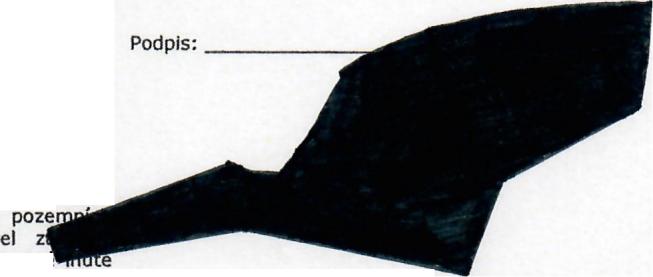 jejieh provedeni die pokynu sootecnosn MD. k automobilu. Potvrzeni 0 ucasti na nehode, nebo 
Uzivatel je povinen umozntt provedenf oprev, vzniku jim! skody dalsfm stranarn, je uflvatel 
udriby, prohlidky automobilu a strpet omezenf v povinen neprodlene pi'edat spoledncstl MD, 
uzfvanf automobilu v rozsahu nutnern pro jejieh nejpozcejt vsak do 24 hodin od vzniku skoov. 
provedeni. Nesplneni, resp. porusenl techto 4.4. V pi'ipade vzniku skody odcizenim automobilu 
povinnosti, jejichi d1\sledkem bude ztrete zaruky je uiivatel povinen ihned odevzdat spolecnosti MD 
na vozidle, se povazuje za podstatne poruseni doklady a klice od automobilu. Pokud tak neueini, 
smlouvy a zaklada nerok MD na zaplaceni smluvnf odpovida spotecnostl MD v pin em rozsahu za 
pokuty ve vysi 30.000 Kc v pfipade vozidla vzniklou skodu, Uzivatel je povinen poskytovat 
v poflzovaci hodnote do 1,2 mili6nu Kc, resp. policii, spolecnostl MD a jeho pojis~ovad 
smluvni pokuty ve vysi 50.000 Kc v pripade spclecnostl soucinnost pfi vysetfovani nehody a v 
vozidla v poi'izovad hodnote nad 1,2 mill6nu Kc a ramct IIkvidaee skodn] udalostl, popf, i v ramcl 
rovnei narok na nahredu skody odpovidajici pripadneho soudniho fizeni. nakladum na opravu vozldla v celern rozsahu a 4.5. Smluvnf strany sjednaly, ze prfpadne skody 
stejne tak nanradu skodv spocivajici v pffpadnern na automobJlu, ktere nebudou kryty sjednanvrn 
snfienf hodnoty vozidla v d1\sledku takoveho pojlstnvrn krytfm, uilvatel uhradi spolecnosti MD 
jednanf uzivatele. nahradu skody die cenove kalkulace 
3.6. Naklady spojene s opravou die ustanovenf autorizovaneho servisu. bodu 3.5. techto OP nese MD, krorne pfipad1\, kdy 4.6. Uzivatel prohlasuje, ze se seznamil 
potreba opravy vznikla v d1\sledku nespravneho s podmfnkami pOjistenf vozidla, ktere jsou pouzivanl automobllu nebo uzivanim automobilu v IUlm.is.telnliy ••• ~nla.. webove adrese 
rozporu s obvvklvrn zp1\sobem pouzivani anebo a souhlasf se spoluucasti 
porusenirn podminek Smlouvy uzivatelem nebo uvedenou ve Smlouve z kaide pojlstne udatostt. 
osobami, ktervrn uiivatel umoinil k automobllu 5. Reseni pi'estupkO pi'istup. V takovvch pfipadech nese naklady na 5.1. Pokuty za dopravni pfestupky zpusobene 
opravu v plnern rozsahu uiivatel a dale uiivatel automobilem v dobe trvani smlouvy a dale skody, 
odpovida v plnern rozsahu za skodu, ktera • • 
spolecnostt MD v dusledku takoveho jecnenl ke ktervrn dojde na zaklade ztraty dokladu, kJicu 
vznikne. nebo nafadf, patficich do vybavenf automobilu, 
3.7. Po dobu oprevv vozidla nema uiivatel narok hradi vzdy uiivatel v pine vysi. Za ztratu dokladu 
na nahradnl vozidlo, nedohodnou-Ii se smluvni bude uctovan poplatek ve vysi 600 Kc. Za ztratu 
strany jinak. V pfipade nehody zavmene klicu od vozu bude uctovan poplatek ve vysi 
uiivatelem nebo v pi'fpade nehody, kdy nebylo skutecne vvnalozenvch nakladu na poffzenl nahradntho klice. rnozne vinika zjistit, se uiivatel zavazuje zaplatit 5.2. MD a uzivatel se v souvislosti s hrazenfm 
spotecnostt MD smluvni pokutu odpovidajici vysi odrnenv za dobu, kdy bude vozldlo neschopne pokut, za dopravni pi'estupky dohodll, ze dojde-li provozu, resp. za dobu odpovidajici dobe opravy. ke spachanl dopravniho pfestupku uzlvatelern v dobe jeho uzivani automobilu a spravni organ 
3.B. Uzivatel rna povinnost, nedohodne-Ii se se (Polieie CR, Mestska (obecni) policie a jine organy 
soolecnostl MD jinak, kontaktovat provozovnu MD, kde si automobil prevzal, a die pokyn1\ spolecnostt napf. spravnt organy obci) zasle spolecnostl MD 
MD zajistit vymenu pneumatlk, popfipade vyzvu k uhrazeni castky podle ustanoven( § 125h 
pneumatlk vcetne dlsk1\ v pnpade zrnenv rocniho zak. c. 361/2000 Sb., 0 provozu na 
obdobi, a to nejpozdeji v terminu 1.11. a 31.3. komunikacich, MD jako 	v registru vozidel tuto 	ve "",nnvp,,. pfislusneho kalendafniho roku. Uiivatel bere na spravnfrnu orqanu uhradi. Uiivatel se zavazuje 
vedomi, ie rozrner a typ pneumatik a disku se nemusi shodovat s rozrnerern a typem puvodnich castku uhrazenou spolecnostl MD pfislusnernu menenych pneumatik a disku. V pripade porusenl spravnlmu orqanu uhradit spolecnostl MD, a to 
teto povinnosti uzivatele se uiivatel zavazuje spolu s pausalnlrn poplatkem 200 Kc bez DPH. 
zaplatit spolecnosn MD za kazde takove jednotllve Pausalnim poplatkem jsou hrazeny nakledy 
porusenl smluvni pokutu ve vysl 50% ocrnenv spolecnostl MD za ukony spojene s touto agendou. 
sjednane ve Smlouve. Uiivatel prohlasuje, ie MD neni povlnna 
3.9. Umoiiiuji-li to vlastnosti vozldla, je uiivatel pfezkoumavat spravnost vyzvy a uZivateli nenalefi 
(resp. ooravnene osoby die cl. 3.1.) opravnen si vuti spolecnostl MD iadny nerok na vraceni ve vozidle zi'idit 	sv1\j profit 	rldite spolecnostl MD uhrazene castky, kterou poukazal s personallzovanyrnl 	vlastnostmi, 	vcetne na ucet pi'islusneho spravnfho orqanu, V pi'ipade dalkoveho ovladanl (napr. odernvkani, nastaveni poruseni teto povinnosti se uiivatel zavazuje 
teploty). Informaee 0 takovern profilu jakoi i uhradit spolecnosti MD smluvni pokutu ve vysi 
ulozene udaje a pi'ipadny pristup z dalsfho 10 000 Kc za kaide jednotlive poruseni teto povinnosti. Uzivatel je povinen hradit nakledy 
zafizenl, je uiivatel povinen odstranit nejpozdeji spoiene s technickymi zasahy uvedeny' ch organ1\. v okamziku vraceni vozidla. Uiivatel se nestava na 	J zaklade smlouvy vlastnikem vozidla a nesmi se za Uiivatel je povinen hradit pokuty a vznikle 
takoveho vlastnika oznaeovat ani v systemech naklady za technicke zasahy mimo uzemi CR. 
vozidla, resp. v systemu vyrobce pfislusneho 6. Zanik smluvniho vztahu vozidla, ani se u vyrobce domahat, aby mu pi'fstup 6.1. Smluvni vztah zanika uplynutim doby, na vlastnika udelil. 	kterou byl sjednan. MD je opravnena odstoupit od 4. pOjisteni 	Smlouvy s okamzitou ucinnosti v pfipade, ze 4.1. MD prohlasuje, ie uzavfela pojisteni uzivatel uiiva dopravni prosti'edek v rozporu se 
odpovednosti za skodu zp1\sobenou provozem Smlouvou, ci zpusobem, kterym vznika 
automobilu ve smyslu zilkona c. 168/1999 Sb. spolecnosti MD skoda, nebo hrozba skody znacneho rozsahu, a dale v pi'ipade, ze uzivatel 
Uzivatel odpovida spolecnosti MD v plnem rozsahu neuhradi yeas fakturovane platby ci poru5uje-1i za skodu vzniklou na automobilu v dobe od povinnosti sjednane ve Smlouve ci v techto OP 
predani automobilu uiivateli do jeho vracenf podstatnym zp1\sobem. spoleenosti MD. 6.2. MD je opravnena odstouplt od Smlouvy 
4.2. V pffpade nehody zavinene uzivatelem (resp. v pi'ipade zahajeni exekueniho ci insolvencniho 
jeho zamestnancem) ci odclzeni automobilu se uiivatel zavazuje zaplatit spoluucast ve vysi rizeni protl uiivateli. Uzivatel je povinen 0 teto uvedene v zahlavi Smlouvy. Uiivatel je dale skutecnosti spolecnost MD informovat. povinen uhradit spolecnosti MD veskere 6.3. MD je opravnena odstoupit od Smlouvy tei 
opravnene naroky ci pripadne sraiky urcene v pi'ipade podstatneho poruseni jakekoli jine POJ"iMovnou. smlouvy 0 uiivani dopravniho prostredku 
uzavi'ene s uiivatelem. 4.3. V pfipade vzniku dopravni nehody, odcizenf, poskozeni, nebo poskozeni i jen casti automobilu a 6.4. Uiivatel je povinen v pripade zaniku Smlouvy 
dale v pfipade, kdy doslo v d1\sledku dopravni z d1\vod1\ uvedenych v Ct. 6. Zanik smluvniho vztahu bod 6.1., 6.2., 6.3. vratit spolecnosti MD 
nehody k poranenf nebo usmrcenf osoby, je automobil ke dni zaniku Smlouvy, pokud neni se 
uiivatel vidy povinen pfivolat poliCii bez ohledu na vysl vznlkle skody. Pokud toto neueini, odpovida spolecnosti MD dohodnut jiny termin vraceni za vzniklou skodu v plnem rozsahu. Uiivatel je automobilu. povinen vyplnit zaznam 0 dopravni nehode, kdy tento tiskopis je soucasti dokumentace OPUAMD - Verze 4/2023 7. Ostatni smluvni ujedmlnf 7.1. Uzivatel bere na vedoml, ie Mototechna Drive 
zpracovava 0 uiivateli (pripadne dalsich osobach 
uiivajidch vozidlo) osobni udeje. Detailnf 
inform ace 0 zpracovanl osobnich udaju jsou 
popsanv v lntorrnacnim textu, ktery uiivatel 
prevzal pri podpisu smlouvy. 7.2. Uiivatel souhlasi s tim, ie Smlouva m1\ze byt 
spolecnosti MD postoupena jako celek na treti 
osobu. 7.3. MD je opravnena OP jednostranne zrnerut. 
Zmenu OP Mototechna Drive vyvesi na svych 
webovvcn strankach a 
emallem uiivateli zaste mrormact 0 provedene 
zmene OP. Pokud uiivatel ve Ihute 30 dnu od 
dorucenl upozorneni na zrnenu OP spotecnostl MD 
nesdeli nesouhlas s novvm znenirn OP, ma se za 
to, ie s novvrn znenfrn OP bezvyhradne souhlasi. 
7.4. Smlouva se ridi pfislusnyml ustanovenimi 
pravnkh predpisu Ceske republiky, zejrnena pak 
zak, C. 89/2012 Sb., obCa'nsky zakonik, ve znenl 
pozdejsich predpis~. Pro pi'ipad soudniho sporu se 
strany dohodlv, ie veene pfislusnymi jsou soudy v 
Ceske republice a rnistne pi'islusnym je obecnv 
soud spoletnostl MD. 7.5. Tyto OP nabyvaji platnosti a uCinnosti dne ~:~::~23~ 0 q. ~o 2 ) 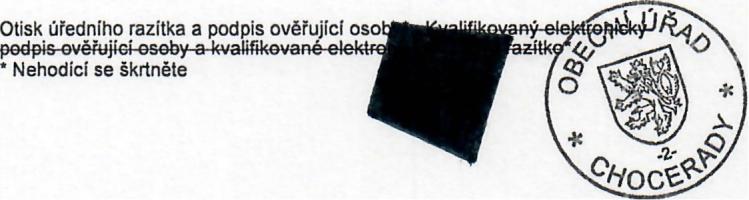 OVtROVACI DOLOZKA PRO LEGALIZACI 
Podle ovefovaci knihy 00 Chocerady (nazev ufadu) pof. C. legalizace 225/2023 vlastnorucne podepsal' - ~pi!H!a-listiRe za '/IasIR!' -\mIal- 
elektr9RiskY ?erS Ra~leklrORiskeFl'l e9kllFl'lORIIl za '/IaslAi' Pavel Biskup jrneno/a, prljmenl, dat(fm a mlsto narozeni zadatele 
Spartakladnl 1628, Benesov, okr. senesov adresa mista trvaleho pobytu' - aeresa FI'lista-jl6Bylll Ra IlzeFl'l~sk&- 
_.- aElresa-llyeUSte-miFl'l9 ilzeFl'lI Geske reJlIlBUky' £Asio dotadu, na zaklade ktereho byly zjistlmy osobnl udaje, uvedene 
v teto overevaci dolozce V Choceradech dne 8.9.2023 Iva Vavrova 
Jrneno/a a plljmenl ovelujlcl 
osoby, ktera legalizaci provedla 
(nebo olisk jmenovky) ~DlOI:ec71.na 
DRIVE Protokol 0 pfedani vozidla (pflloha c. 2) 
ke smlouve clslo 2300919 SPZIRZ 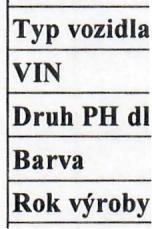 6SD4349 Datum fedani 11.09.2023 Skoda Scala I 1.0 TSI Majitel vozidla CZ Mototechna Drive TMBER6NWIP3171991 Poeet km 14 PH die TP Benzin Max stay km o Bila Stay PH (litry) 	1 2023 Datum pi"istiho servisu 15.08.2025 Technickj prukaz 
Osvedeen! 0 TP 
DokJad 0 zak. poj. 
Osv. 0 mHeni emisi Zelena karta Servisni kniika Navod k obsluze 
Asisten~ni karta 
Dalni~ni znamka 
KIi~e od vozidla Dalkovy ovlada~ 
Karta CCS Vybava 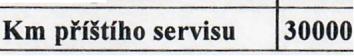 ne ne 
ne One 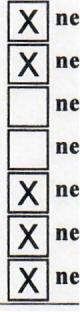 Sad a zarovek 
ri- 0ne Reflexni vesta 
0ano One Tainelano 
0ano One 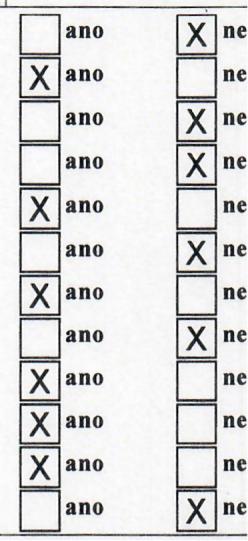 lks 
lks PNEU pocet (ks) 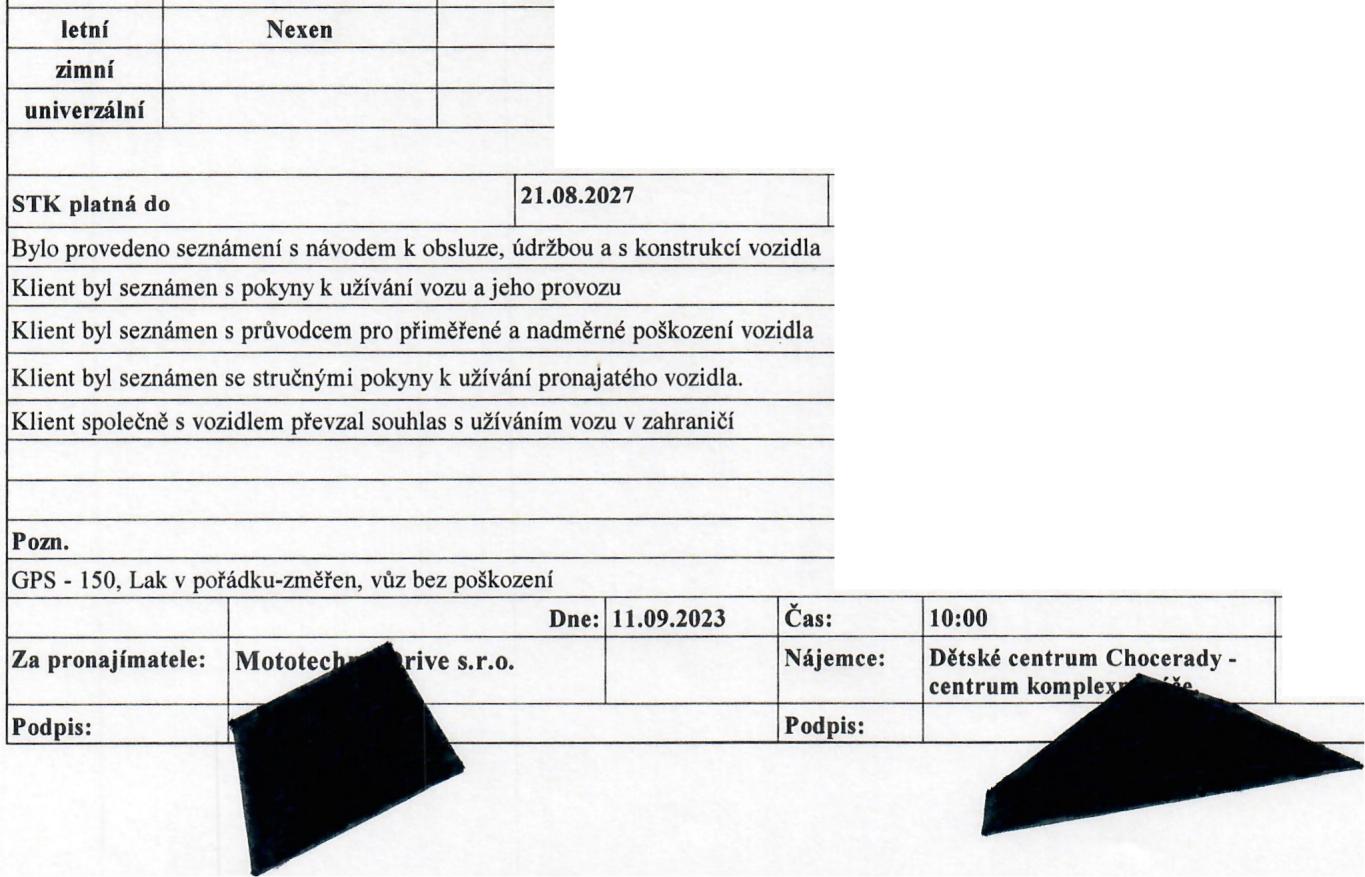 Trojuhelnlk 
0ano One Lekarna 
0ano One zna~ka rozmer P. naprava 205/50Rl7 rozmer Z. naprava 205/50Rl7 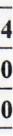 Vozidlo je tech. zpusobile ~anoDne www.mototechnadrive.cz ICO 43750672 ~~oHJI:ec71na 
DRIVE Protokol 0 vraceni vozidla (pi'floha c. 3) 
ke smlouve cislo 2300919 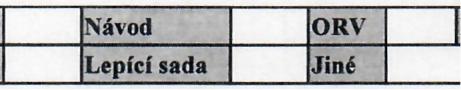 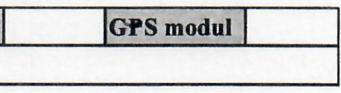 Servisnf knffJul Povinna vybava Dalni~nf mamka SD karta mapy Pojistne udaJosti Nahrada §kody Poznamky Castka bez DPH Tame zafizeni w'" w'" Stfesni nosi~ ana Instalace GPS ana Auteradio [RJano [RJano Typ autoradia Originalni Originalni Gumove koberce ana PokJice kol (4ks) ana ALKola ana Kompresor a opravarenska sad a ana KIi~ na kola ana Zvedak ana Rezerva ana SPZIRZ 6SD4349 Datum vraeenf Typ vozidla Skoda Scala I 1.0 TSI Cas vraeenf VIN TMBER6NWIP3171991 Po~etkm Drub PH die TP Benzin PHM dojezd Barva Bita Nadmirne opotfebenf Castka bez DPH I Celkova ~astka bez DPH PNEU zna~ka rozm~r P. naprava rozm~r Z. naprava pocet (ks) letni Nexen 205/50RI7 205/50RI7 4 zimni 0 Rezerva univerzalni 0 Dano0ne Dne: Cas: Za pronajimatele: Mototechna Drive s.r.o. Najemce: Detske centrum Chocerady - ICO 43750672 centrum komplexni pe~e, Podpis: Podpis: 